30.03.2018 Экспертные заключения, предложения к проекту направлять в администрацию муниципального образования поселок Боровский в течение 7 дней до 07.03.2018 (в течение 7 дней со дня размещения проекта – 30.03.2017) по адресу: п. Боровский, ул. Островского, д.33, 2 этаж, кабинет 3 (приемная) и по электронной почте: borovskiy-m.o@inbox.ru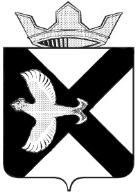 АДМИНИСТРАЦИЯ Муниципального  образования поселок  БоровскийПОСТАНОВЛЕНИЕ_____________  2018 г.						  	                     № ___п.БоровскийТюменского муниципального районаВ соответствии с Земельным кодексом Российской Федерации, Федеральным законом от 06.10.2003 N 131-ФЗ "Об общих принципах организации местного самоуправления в Российской Федерации", Федеральным законом от 28.12.2009 N 381-ФЗ "Об основах государственного регулирования торговой деятельности в Российской Федерации", Законом Тюменской области от 05.07.2001 N 354 "О регулировании торговой деятельности в Тюменской области", Законом Тюменской области от 28.12.2015 N 160 "О внесении изменения в статью 12 Закона Тюменской области "О регулировании торговой деятельности в Тюменской области", руководствуясь  статьей 35 Устава муниципального образования поселок Боровский:1. Утвердить Порядок и условия размещения нестационарных торговых объектов на землях или земельных участках, находящихся в собственности муниципального образования поселок Боровский, согласно приложению 1 к настоящему постановлению.2. Утвердить типовую форму договора на размещение нестационарного торгового объекта на земельных участках, находящихся в собственности муниципального образования поселок Боровский, согласно приложению 2 к настоящему постановлению.3. Опубликовать настоящее постановление на официальном сайте администрации муниципального образования посёлок Боровский в сети интернет.4. Контроль за исполнением настоящего постановления возложить на заместителя  главы по строительству, благоустройству, землеустройству,  ГО и ЧС.Глава муниципального образования                                              С.В.СычеваПриложение 1к постановлениюот ______2018 г. N ___ПОРЯДОК И УСЛОВИЯРАЗМЕЩЕНИЯ НЕСТАЦИОНАРНЫХ ТОРГОВЫХ ОБЪЕКТОВ НА ЗЕМЛЯХИЛИ ЗЕМЕЛЬНЫХ УЧАСТКАХ, НАХОДЯЩИХСЯ В СОБСТВЕННОСТИ МУНИЦИПАЛЬНОГО ОБРАЗОВАНИЯ ПОСЕЛОК БОРОВСКИЙ1. Общие положения1.1. Настоящий Порядок разработан в соответствии с Земельным кодексом Российской Федерации, Федеральным законом от 06.10.2003 N 131-ФЗ "Об общих принципах организации местного самоуправления в Российской Федерации", Федеральным законом от 28.12.2009 N 381-ФЗ "Об основах государственного регулирования торговой деятельности в Российской Федерации", Законом Тюменской области от 05.07.2001 N 354 "О регулировании торговой деятельности в Тюменской области", Уставом муниципального образования поселок Боровский.1.2. Размещение нестационарных торговых объектов на территории муниципального образования поселок Боровский на землях или земельных участках, находящихся в собственности муниципального образования поселок Боровский, осуществляется в соответствии со схемой размещения нестационарных торговых объектов, разработанной и утвержденной в порядке, установленном действующим законодательством (далее - Схема).2. Порядок и условия размещения нестационарных торговыхобъектов 2.1. Нестационарные торговые объекты на землях и земельных участках, находящихся в собственности муниципального образования поселок Боровский, размещаются с учетом требований санитарно-эпидемиологических правил и норм, строительных норм и правил, требований технических регламентов, требований нормативных правовых актов о безопасности дорожного движения, пожарной безопасности, иных нормативных правовых и правовых актов Российской Федерации, Тюменской области, настоящего Порядка.2.2. Нестационарные торговые объекты, размещаемые и (или) эксплуатируемые на землях и земельных участках, находящихся в собственности муниципального образования поселок Боровский, должны иметь характеристики и параметры, соответствующие следующим основным требованиям:нестационарный торговый объект не должен иметь капитального фундамента и (или) подземных помещений, позволяющих отнести такой объект к недвижимому имуществу;внешний вид нестационарного торгового объекта, цветовое оформление нестационарного торгового объекта и материалы отделки фасадов нестационарного торгового объекта должны соответствовать типовому эскизному проекту, при его отсутствии - требованиям, предъявляемым к параметрам, конструктивным характеристикам, внешнему виду (цветовому решению, материалам, применяемым в отделке) нестационарного торгового объекта, утверждаемым муниципальным правовым актом муниципального образования поселок Боровский;нестационарный торговый объект должен иметь общую площадь не более семидесяти пяти квадратных метров, количество этажей не более чем один, высоту от уровня прилегающей территории не более пяти метров, высоту внутренних помещений не менее двух с половиной метров;размещение нестационарных торговых объектов с целевым (функциональным) назначением "периодическая печать", "цветы", "мороженое", "овощи - фрукты", "безалкогольные напитки" (за исключением пива и напитков, изготовленных на его основе) допускается площадью до 16 квадратных метров включительно.2.3. При размещении и эксплуатации нестационарных торговых объектов не допускается использовать место размещения нестационарного торгового объекта в целях размещения и эксплуатации иных объектов, не предусмотренных Схемой, в том числе холодильных шкафов, столиков, козырьков и другого дополнительного оборудования.2.4. Территория, прилегающая к нестационарному торговому объекту, за исключением передвижных сооружений, обустраивается в порядке, предусмотренном для благоустройства прилегающих территорий муниципальными правовыми актами в сфере благоустройства.2.5. На территории муниципального образования поселок Боровский запрещается самовольное переоборудование нестационарного торгового объекта путем создания капитального фундамента, а также путем проведения иных строительных работ, влекущих изменение конструктивных характеристик и параметров нестационарного торгового объекта, в том числе влекущих возникновение конструктивных элементов объекта капитального строительства, либо изменение площади нестационарного торгового объекта.2.6. Размещение нестационарных торговых объектов на земельных участках, находящихся в собственности муниципального образования поселок Боровский, осуществляется по выбору заинтересованного лица:с предоставлением земельного участка на основании договора аренды земельного участка, заключаемого в порядке и на условиях, установленных Земельным кодексом Российской Федерации;без предоставления земельного участка на основании договора на размещение нестационарного торгового объекта (далее - Договор), заключаемого в соответствии с действующим законодательством Российской Федерации, законами и нормативными правовыми актами Тюменской области в порядке и на условиях, установленных настоящим Порядком. 2.7. Заключение Договора осуществляется по результатам проведения аукциона на право заключения Договора (далее - аукцион), за исключением случаев, указанных в абзаце втором настоящего пункта.Заключение Договора осуществляется без проведения аукциона в случаях, установленных Законом Тюменской области от 05.07.2001 N 354 "О регулировании торговой деятельности в Тюменской области", в том числе в случаях заключения Договора в отношении мест размещения нестационарных торговых объектов, предусмотренных Схемой, с гражданами, ведущими личное подсобное хозяйство, садоводство, огородничество, дачное хозяйство, гражданами, являющимися членами крестьянского (фермерского) хозяйства (далее - договор на размещение нестационарного торгового объекта, заключаемого с гражданами, ведущими личное подсобное хозяйство, садоводство, огородничество, дачное хозяйство, гражданами, являющимися членами крестьянского (фермерского) хозяйства).2.8. Начальная цена предмета аукциона (лота) на право заключения договора на размещение нестационарного торгового объекта на земельных участках, находящихся в муниципальной собственности, а также размер платы по договору на размещение нестационарного торгового объекта на земельных участках, находящихся в муниципальной собственности, определяется в соответствии с  Порядком определения размера арендной платы, условия, сроки ее внесения за пользование земельными участками», утвержденным решением Боровской поселковой Думы.2.9. Организацией и проведением аукциона на право заключения договора нестационарного торгового объекта, на земельных участках, находящихся в муниципальной собственности, а также на заключением Договора занимается специалист по архитектуре и  муниципальному имуществу (далее- организатор аукциона)3. Организация и проведение аукциона на право заключениядоговора на размещение нестационарного торгового объекта3.1. Решение о проведении аукциона принимается распоряжением администрации муниципального образования поселок Боровский.3.2. Аукцион является открытым по составу участников.3.3. Организатор аукциона устанавливает время, место и порядок проведения аукциона, форму и сроки подачи заявок на участие в аукционе, порядок внесения и возврата задатка, величину повышения начальной цены предмета аукциона (далее - шаг аукциона). Шаг аукциона устанавливается в размере не менее трех процентов от начальной цены предмета аукциона.3.4. Сумма задатка определяется организатором аукциона в размере 50 процентов от начальной цены предмета аукциона.3.5. Извещение о проведении аукциона на право заключения договора на размещение нестационарного торгового объекта на земельных участках, находящихся в муниципальной собственности размещается организатором аукциона на официальном сайте Администрации в информационно-телекоммуникационной сети "Интернет" (далее - официальный сайт) не менее чем за 30 дней до дня проведения аукциона. 3.6. Извещение о проведении аукциона должно содержать сведения:об организаторе аукциона, о реквизитах решения о проведении аукциона;о месте, дате, времени и порядке проведения аукциона;о предмете аукциона (лоте), в том числе местонахождение, тип (вид), целевое (функциональное) назначение, площадь нестационарного торгового объекта, перечень требований, предъявляемых к параметрам, конструктивным характеристикам, внешнему виду, цветовому оформлению, материалам отделки фасадов предполагаемого к размещению нестационарного торгового объекта (при отсутствии типового эскизного проекта нестационарного торгового объекта);о правилах проведения аукциона;о сроке действия Договора;о начальной цене предмета аукциона;о "шаге аукциона";о форме заявки на участие в аукционе, порядке ее приема, об адресе места ее приема, о дате и времени начала и окончания приема заявок на участие в аукционе;о размере задатка, порядке и сроках его внесения участниками аукциона и возврата им задатка, банковских реквизитах счета для перечисления задатка;о сроке, в течение которого победитель аукциона обязан заключить Договор.Параметры, характеристики, местонахождение нестационарного торгового объекта, указываемые в извещении о проведении аукциона, должны соответствовать требованиям, установленным настоящим Порядком и Схемой.3.7. Обязательными приложениями к размещенному на официальном сайте извещению о проведении аукциона являются:форма заявки на участие в аукционе;проект Договора.3.8. Для участия в аукционе заявители представляют организатору аукциона в установленный в извещении о проведении аукциона срок следующие документы:заявка на участие в аукционе по установленной в извещении о проведении аукциона форме с указанием банковских реквизитов счета для возврата задатка;копия документа, удостоверяющего личность заявителя - индивидуального предпринимателя или его представителя, представителя юридического лица;документ, удостоверяющий полномочия представителя заявителя в случае подачи заявления представителем заявителя (в случае, если от имени юридического лица действует лицо, имеющее право действовать без доверенности, предоставление указанного документа не требуется);выписка из Единого государственного реестра индивидуальных предпринимателей (для индивидуальных предпринимателей) либо выписка из Единого государственного реестра юридических лиц (для юридических лиц) на дату подачи заявки;нотариально заверенный перевод на русский язык документов о государственной регистрации юридического лица в соответствии с законодательством иностранного государства в случае, если заявителем является иностранное юридическое лицо;документы, подтверждающие внесение задатка.3.9. Представление документов, подтверждающих внесение задатка, признается заключением соглашения о задатке.3.10. Организатор аукциона регистрирует заявку на участие в аукционе в день ее поступления.Организатор аукциона не вправе требовать представление иных документов, не предусмотренных абзацами вторым, третьим, четвертым, шестым, седьмым пункта 3.8 настоящего Порядка. Документ, предусмотренный абзацем пятым настоящего пункта, представляется заявителем по собственной инициативе. При непредставлении указанного документа заявителем организатор аукциона в течение 3 календарных дней со дня регистрации заявки запрашивает сведения, подтверждающие факт внесения сведений о заявителе в Единый государственный реестр юридических лиц (для юридических лиц) или Единый государственный реестр индивидуальных предпринимателей (для индивидуальных предпринимателей), в федеральном органе исполнительной власти, осуществляющем государственную регистрацию юридических лиц, физических лиц в качестве индивидуальных предпринимателей, самостоятельно в рамках межведомственного информационного взаимодействия.3.11. Прием документов прекращается не ранее чем за 5 календарных дней до дня проведения аукциона на право заключения договора на размещение нестационарного торгового объекта.3.12. Один заявитель вправе подать только одну заявку на участие в аукционе в отношении одного предмета аукциона (лота).3.13. Заявка на участие в аукционе, поступившая по истечении срока приема заявок, возвращается заявителю в день ее поступления.3.14. Заявитель имеет право отозвать принятую организатором аукциона заявку на участие в аукционе до дня окончания срока приема заявок, уведомив об этом в письменной форме организатора аукциона. Организатор аукциона обязан возвратить заявителю внесенный им задаток в течение 3 рабочих дней со дня регистрации уведомления об отзыве заявки. В случае отзыва заявки заявителем позднее дня окончания срока приема заявок задаток возвращается в порядке, установленном для участников аукциона.3.15. Заявитель не допускается к участию в аукционе в следующих случаях:а) непредставление для участия в аукционе документов, предусмотренных пунктом 3.8 настоящего Порядка и являющихся обязательными;б) непоступление  задатка на дату рассмотрения заявок на участие в аукционе на расчетный счет Администрации, реквизиты которого указаны в извещении о проведении аукциона;в) отсутствие в Едином государственном реестре юридических лиц, Едином государственном реестре индивидуальных предпринимателей сведений о заявителе.3.16. Организатор аукциона рассматривает поступившие заявки на участие в аукционе в течение 3 календарных дней со дня истечения срока приема заявок.Организатор аукциона ведет протокол рассмотрения заявок на участие в аукционе, который должен содержать сведения о заявителях, допущенных к участию в аукционе и признанных участниками аукциона, датах подачи заявок, внесенных задатках, а также сведения о заявителях, не допущенных к участию в аукционе, с указанием причин отказа в допуске к участию в нем.Заявитель, признанный участником аукциона, становится участником аукциона со дня подписания организатором аукциона протокола рассмотрения заявок на участие в аукционе.Протокол рассмотрения заявок на участие в аукционе подписывается организатором аукциона не позднее 2 рабочих дней со дня их рассмотрения  размещается на официальном сайте Администрации не позднее чем на следующий рабочий день после дня подписания указанного протокола.3.17. Заявителям, признанным участниками аукциона, и заявителям, не допущенным к участию в аукционе, организатор аукциона направляет уведомления о принятых в отношении них решениях не позднее 1 рабочего дня, следующего за днем подписания протокола, указанного в пункте 3.16 настоящего Порядка.3.18. Организатор аукциона обязан вернуть заявителю, не допущенному к участию в аукционе, внесенный им задаток путем перечисления на расчетный счет заявителя в течение 3 рабочих дней со дня оформления протокола, указанного в пункте 3.16 настоящего Порядка.3.19. В случае, если в результате рассмотрения заявок на участие в аукционе принято решение об отказе в допуске к участию в аукционе всех заявителей или о допуске к участию в аукционе и признании участником аукциона только одного заявителя, аукцион признается несостоявшимся.В случае, если аукцион признан несостоявшимся и только один заявитель признан участником аукциона, Администрация в течение 10 календарных дней со дня подписания протокола, указанного в пункте 3.16 настоящего Порядка, направляет заявителю, признанному участником аукциона, два экземпляра подписанного договора на размещение нестационарного торгового объекта. При этом размер платы по договору на размещение нестационарного торгового объекта определяется в размере, равном начальной цене предмета аукциона.3.20. В случае, если по окончании срока подачи заявок на участие в аукционе подана только одна заявка на участие в аукционе или не подано ни одной заявки на участие в аукционе, аукцион признается несостоявшимся. Если единственная заявка на участие в аукционе и заявитель, подавший указанную заявку, соответствуют всем требованиям и указанным в извещении о проведении аукциона условиям аукциона, Администрация в течение 10 календарных дней со дня рассмотрения указанной заявки направляет заявителю два экземпляра подписанного договора на размещение нестационарного торгового объекта. При этом размер платы по договору на размещение нестационарного торгового объекта определяется в размере, равном начальной цене предмета аукциона.3.21. Организатор аукциона ведет аудиозапись процедуры аукциона. Результаты аукциона оформляются протоколом, который подписывается организатором аукциона и победителем аукциона в день проведения аукциона. Протокол о результатах аукциона составляется в двух экземплярах, один из которых передается победителю аукциона, а второй остается у организатора аукциона.3.22. В протоколе о результатах аукциона указываются:а) сведения о месте, дате и времени проведения аукциона, сведения о составе комиссии;б) предмет аукциона, в том числе сведения о местонахождении, типе (виде), целевом (функциональном) назначении, площади предполагаемого к размещению нестационарного торгового объекта, перечень требований к параметрам, конструктивным характеристикам, внешнему виду, цветовому оформлению, материалам отделки фасадов предполагаемого к размещению нестационарного торгового объекта (при отсутствии типового эскизного проекта нестационарного торгового объекта);в) сведения об участниках аукциона, о начальной цене предмета аукциона, последнем и предпоследнем предложениях о цене предмета аукциона;г) наименование и место нахождения (для юридического лица), фамилия, имя и (при наличии) отчество, место жительства (для гражданина, являющегося индивидуальным предпринимателем) победителя аукциона и иного участника аукциона, который сделал предпоследнее предложение о цене предмета аукциона;3.23. Протокол о результатах аукциона публикуется организатором торгов в печатном издании и размещается на официальном сайте в течение 1 рабочего дня со дня подписания данного протокола.3.24. Победителем аукциона признается участник аукциона, предложивший наибольший размер платы по договору на размещение нестационарного торгового объекта.3.25. В течение 3 рабочих дней со дня подписания протокола о результатах аукциона организатор аукциона возвращает задатки лицам, участвовавшим в аукционе, но не победившим в нем.3.26. В случае, если в аукционе участвовал только один участник или при проведении аукциона не присутствовал ни один из участников аукциона, либо в случае, если после троекратного объявления предложения о начальной цене предмета аукциона не поступило ни одного предложения о цене предмета аукциона, которое предусматривало бы более высокую цену предмета аукциона, аукцион признается несостоявшимся.3.27. Уполномоченный орган в течение 5 рабочих дней со дня проведения аукциона направляет победителю аукциона или единственному принявшему участие в аукционе участнику два экземпляра подписанного договора на размещение нестационарного торгового объекта. При этом размер платы по договору на размещение нестационарного торгового объекта определяется в размере, предложенном победителем аукциона, или, в случае заключения указанного договора с единственным принявшим участие в аукционе его участником устанавливается в размере, равном начальной цене предмета аукциона.3.28. В случае, если в течение 30 календарных дней со дня опубликования в печатном издании и размещения протокола о результатах аукциона на официальном сайте победитель аукциона не представил подписанный им договор, указанный в пункте 3.27 настоящего Порядка, Уполномоченный орган направляет два экземпляра подписанного договора участнику аукциона, который сделал предпоследнее предложение о цене предмета аукциона (лота). Победителю аукциона, не представившему в установленный срок подписанный им договор, денежные средства, внесенные им в качестве задатка, не возвращаются.4. Особенности заключения договора на размещениенестационарного торгового объекта без проведения аукциона4.1. Юридические лица и индивидуальные предприниматели, с которыми до 1 марта 2015 года были заключены договоры аренды земельных участков для размещения нестационарных торговых объектов (далее - хозяйствующий субъект), вправе направить в Администрацию заявление и документы, предусмотренные пунктом 4.2 настоящего Порядка.4.2. В заявлении должно быть указано:фамилия, имя и (при наличии) отчество, место жительства хозяйствующего субъекта и реквизиты документа, удостоверяющего его личность, сведения о государственной регистрации индивидуального предпринимателя в Едином государственном реестре индивидуальных предпринимателей - в случае, если заявление подается индивидуальным предпринимателем;наименование, место нахождения, организационно-правовая форма и сведения о государственной регистрации хозяйствующего субъекта в Едином государственном реестре юридических лиц - в случае, если заявление подается юридическим лицом;фамилия, имя и (при наличии) отчество представителя хозяйствующего субъекта и реквизиты документа, подтверждающего его полномочия, - в случае, если заявление подается представителем хозяйствующего субъекта;почтовый адрес, адрес электронной почты или номер телефона для связи с хозяйствующим субъектом или представителем хозяйствующего субъекта;место размещения нестационарного торгового объекта, предусмотренное Схемой;испрашиваемый срок действия Договора (в пределах срока действия Схемы).К заявлению хозяйствующим субъектом прилагаются следующие документы:а) копия документа, удостоверяющего личность хозяйствующего субъекта - индивидуального предпринимателя или его представителя, представителя юридического лица;б) документ, удостоверяющий полномочия представителя хозяйствующего субъекта в случае подачи заявления представителем хозяйствующего субъекта (в случае, если от имени юридического лица действует лицо, имеющее право действовать без доверенности, предоставление указанного документа не требуется);в) выписка из Единого государственного реестра индивидуальных предпринимателей (для индивидуальных предпринимателей) либо выписка из Единого государственного реестра юридических лиц (для юридических лиц).Документ, предусмотренный подпунктом "в" настоящего пункта, хозяйствующим субъектом представляется по собственной инициативе. При непредставлении указанного документа хозяйствующим субъектом Уполномоченный орган запрашивает его самостоятельно в рамках межведомственного информационного взаимодействия.4.3. Лицо, с которым был заключен договор на размещение нестационарного торгового объекта, прекративший свое действие в связи с предоставлением земельного участка иным лицам в порядке, установленном Земельным кодексом Российской Федерации (далее - хозяйствующий субъект), вправе обратиться в Администрацию с заявлением о заключении договора на размещение нестационарного торгового объекта без проведения аукциона в пределах срока действия Схемы, о чем указанное лицо уведомляется Администрацией при прекращении Договора в порядке, предусмотренном пунктом 5.3 настоящего Порядка. В заявлении о заключении договора на размещение нестационарного торгового объекта без проведения аукциона (далее - заявление) указываются сведения, предусмотренные пунктом 4.2 настоящего Порядка, и прилагаются документы, предусмотренные подпунктами "а" - "в" пункта 4.2 настоящего Порядка (с учетом абзаца двенадцатого пункта 4.2 настоящего Порядка).4.4. Администрация  в день приема заявления рассматривает заявление и приложенные к нему документы и в случае, если заявление не содержит сведения, указанные в пункте 4.2 настоящего Порядка, или хозяйствующий субъект не представил документы, предусмотренные подпунктами "а", "б" пункта 4.2 настоящего Порядка, отказывает в приеме документов.Отказ в приеме документов не препятствует повторной подаче документов при устранении оснований, по которым отказано в приеме документов.4.5. В течение 30 календарных дней со дня регистрации заявления и документов, указанных в пункте 4.2 настоящего Порядка, Администрация осуществляет одно из следующих действий:направляет хозяйствующему субъекту договор на размещение нестационарного торгового объекта по почте заказным письмом с уведомлением о вручении либо выдает лично;при наличии оснований, предусмотренных пунктом 4.6 настоящего Порядка, направляет хозяйствующему субъекту мотивированное сообщение об отказе в заключении договора на размещение нестационарного торгового объекта по почте заказным письмом с уведомлением о вручении.4.6. В заключении договора на размещение нестационарного торгового объекта без проведения аукциона отказывается при наличии следующих оснований:а) с заявлением о заключении договора на размещение нестационарного торгового объекта обратилось лицо, которое в соответствии с действующим законодательством не имеет права на заключение договора на размещение нестационарного торгового объекта без проведения аукциона;б) указанное в заявлении место размещения нестационарного торгового объекта отсутствует в Схеме;в) указанное в заявлении место размещения нестационарного торгового объекта является предметом аукциона, извещение о проведении которого размещено на официальном сайте в порядке, предусмотренном муниципальным правовым актом;г) неисполнение заявителем условий договора аренды земельного участка для размещения нестационарного торгового объекта, заключенного до 1 марта 2015 года;д) самовольное размещение (при отсутствии договора, заключенного с Администрацией) нестационарного торгового объекта;е) отсутствие в Едином государственном реестре юридических лиц, Едином государственном реестре индивидуальных предпринимателей сведений о заявителе;ж) исключение юридического лица, прекратившего свою деятельность, из Единого государственного реестра юридических лиц;з) исключение сведений об индивидуальном предпринимателе из Единого государственного реестра индивидуальных предпринимателей в связи с прекращением гражданином деятельности в качестве индивидуального предпринимателя;и) возведение и эксплуатация нестационарного торгового объекта в нарушение целевого (функционального) назначения, предусмотренного в Схеме.5. Порядок изменения и расторжения договора на размещениенестационарного торгового объекта5.1. Договор может быть изменен по соглашению сторон, в случаях и в порядке, установленных действующим законодательством и Договором. Внесение изменений в Договор осуществляется путем заключения дополнительного соглашения, подписываемого сторонами.5.2. В случае перехода прав на нестационарный торговый объект, размещенный в месте, определенном Схемой, в период действия Договора, лицо, с которым заключен Договор, и собственник нестационарного торгового объекта в целях заключения дополнительного соглашения к Договору в соответствии с требованиями гражданского законодательства Российской Федерации в течение 20 календарных дней со дня перехода права собственности на нестационарный торговый объект (даты совершения сделки) предоставляют в Уполномоченный орган:а) заявления о внесении изменений в договор на размещение нестационарного торгового объекта;б) правоустанавливающий документ (а также его копию), подтверждающий переход права собственности на нестационарный торговый объект (договор купли-продажи, договор дарения, иные правоустанавливающие документы, предусмотренные гражданским законодательством Российской Федерации, оригинал документа подлежит возврату хозяйствующему субъекту или его представителю после удостоверения копии);в) документ, удостоверяющий личность хозяйствующего субъекта или его представителя (подлежит возврату после удостоверения личности при личном приеме);г) документ, удостоверяющий права (полномочия) представителя хозяйствующего субъекта в соответствии с гражданским законодательством Российской Федерации, если с заявлением обращается представитель хозяйствующего субъекта;д) выписку из Единого государственного реестра индивидуальных предпринимателей (для индивидуальных предпринимателей) либо выписку из Единого государственного реестра юридических лиц (для юридических лиц).Документы, указанные в подпункте "д" настоящего пункта, представляются заявителем по собственной инициативе. При непредставлении Уполномоченный орган осуществляет их запрос по системе межведомственного информационного взаимодействия.5.3. Договор расторгается в следующих случаях:а) по соглашению сторон Договора в порядке, установленном действующим законодательством и Договором;б) исключение юридического лица, прекратившего свою деятельность, из Единого государственного реестра юридических лиц в порядке, установленном гражданским законодательством;в) исключение сведений об индивидуальном предпринимателе из единого государственного реестра индивидуальных предпринимателей в связи с прекращением гражданином деятельности в качестве индивидуального предпринимателя;г) в случае одностороннего отказа Уполномоченного органа от Договора (исполнения Договора) при наличии следующих оснований:неисполнение лицом, с которым заключен Договор, обязательств по размещению (установке) нестационарного торгового объекта в соответствии с условиями и в сроки, установленные Договором;неисполнение лицом, с которым заключен Договор, обязательств по осуществлению в нестационарном торговом объекте торговой деятельности, предусмотренной Договором, в соответствии с требованиями действующего законодательства Российской Федерации;неисполнение лицом, с которым заключен Договор, обязательств по оплате цены права на заключение Договора либо систематическое (два и более раза подряд) невнесение установленной платы по Договору в сроки, установленные Договором;использование лицом, с которым заключен Договор, нестационарного торгового объекта не по целевому (функциональному) назначению, предусмотренному Схемой;предоставление земельного участка, в границах которого размещен нестационарный торговый объект, иному юридическому лицу, индивидуальному предпринимателю, гражданину в порядке, предусмотренном Земельным кодексом Российской Федерации (за исключением Договоров, заключенных в отношении объектов сезонной мелкорозничной торговли, размещенных на земельных участках, занятых парками, скверами, бульварами);д) по решению суда в случаях и порядке, предусмотренных действующим законодательством.Администрация, при наличии оснований, предусмотренных подпунктами "в", "г" настоящего пункта, в течение 30 календарных дней со дня их возникновения направляет лицу, с которым заключен Договор, уведомление об отказе от Договора (исполнения Договора) с указанием причины отказа заказным письмом с уведомлением о вручении. Договор считается расторгнутым с момента вручения (получения) другой стороне уведомления об отказе от Договора (от исполнения Договора).Приложение 2к постановлению от ______2018 г. N ___Типовая форма договора на размещениенестационарного торгового объектарп. Боровский                                                                                  "__" _________ 20__ г.                                                                                            (указывается дата                                                                                              заключения Договора)Администрация     муниципального образования поселок Боровский,    в    лице главы муниципального образования _______________________________________, действующего на основании Устава,  именуемая  в  дальнейшем "Администрация" с одной стороны, и ________________________________________________________                                  (полное наименование победителя аукциона        единственного участника аукциона, лица, обладающего правом                          на заключение Договора)в лице __________________________________________ действующего на основании_____________________________________________________________________,именуемый(ое)  в  дальнейшем  "Правообладатель", с другой стороны, а вместе именуемые  "Стороны",  в  соответствии  со Схемой размещения нестационарных торговых объектов на земельных участках, находящихся в собственности муниципального образования поселок Боровский, утвержденной постановлением Администрации (далее - Схема)_______________________________________________________________________                (указать основания для заключения договора)заключили настоящий Договор о нижеследующем:1. Предмет договора    1.1.   "Администрация"   предоставляет   "Правообладателю"   право   наразмещение           нестационарного           торгового           объекта:_______________________________________________________________________     (тип, вид, целевое (функциональное) назначение, площадь объекта)(далее - Объект) _________________________________________________________,                        (местонахождение объекта, N места в схеме)согласно месту размещения нестационарного торгового объекта, предусмотренному Схемой, а "Правообладатель" обязуется разместить Объект, соответствующий типовому эскизному проекту нестационарного торгового объекта, размещаемому на земельных участках, находящихся в собственности муниципального образования поселок Боровский, а также требованиям, предъявляемым к параметрам, конструктивным характеристикам, внешнему виду нестационарного торгового объекта и обеспечить в течение всего срока действия настоящего Договора функционирование Объекта на условиях и в порядке, предусмотренных действующим законодательством, настоящим Договором, санитарно-эпидемиологическими правилами и нормами, требованиями нормативных правовых актов о безопасности дорожного движения, пожарной безопасности, Правилами благоустройства территории муниципального образования поселок Боровский, а также, в случае необходимости подключения данного объекта к сетям электроснабжения, самостоятельно и за свой счет обеспечить данное подключение в установленном порядке.1.2. "Правообладателю" запрещается размещение в месте, установленном Схемой, иных объектов за исключением Объекта, указанного в пункте 1.1 настоящего Договора.1.3. Передача или уступка прав и обязанностей по настоящему Договору без перехода прав на Объект, указанный в пункте 1.1 настоящего договора, третьим лицам запрещена.1.4. Передача места размещения Объекта "Правообладателю" осуществляется на основании акта приема-передачи места размещения Объекта.2. Срок действия договора2.1. Настоящий Договор вступает в силу с момента его заключения.2.2. Настоящий Договор заключен сроком с "__" _______ 20__ г. по "__" _______ 20__ г.2.3. По истечении срока действия Договора договор прекращает свое действие и автоматическое продление его срока действия не производится.3. Цена договора и порядок расчетов         (редакция главы применяется в случае заключения договора  на размещение нестационарного торгового объекта по результатам аукциона с победителем аукциона; единственным участником аукциона, в случае признания аукциона несостоявшимся)    3.1.  Цена  права  на  заключение настоящего Договора устанавливается вразмере итоговой (начальной) цены аукциона _______________________________,                                     (указать полное наименование аукциона)за  которую  "Правообладатель"  приобретает  право на заключение настоящего Договора и составляет __________________________________________________,                               (указать сумму цифрами и прописью)включая   сумму  внесенного  для  участия  в  аукционе  задатка  в  размере_______________________________________________________________________.                    (указать сумму цифрами и прописью)3.2. Оплата цены права на заключение настоящего Договора, указанной в пункте 3.1 настоящего Договора, осуществляется "Правообладателем" путем безналичного перечисления денежных средств единовременным платежом, за исключением суммы задатка, внесенного для участия в аукционе, в течение 10 рабочих дней со дня заключения настоящего Договора.Правообладатель обязан вносить плату по настоящему договору до момента фактического освобождения земельного участка и подписания сторонами акта приема-передачи. Истечение срока действия договора не освобождает правообладателя от обязанности внесения платы за фактическое использование земельного участка. При этом внесение платы по настоящему договору за время фактического использования земельного участка, после истечения срока действия договора, не является продлением срока действия договора на новый срок.Размер платы за время фактического использования земельного участка после истечения срока действия договора рассчитывается как 1/90 от суммы платы в квартал, умноженное на количество календарных дней фактически использования земельного участка после истечения срока действия договора.3.3. При заполнении бланка платежного документа "Правообладатель", кроме реквизитов получателя платежа, указывает свое полное наименование (Ф.И.О.), коды КБК, ОКТМО, назначение платежа (оплата цены права на заключение договора на размещение нестационарного торгового объекта), номер Договора.Обязательство "Правообладателя" по оплате цены права на заключение настоящего Договора, указанной в пункте 3.1 настоящего Договора, считается исполненным с момента поступления денежных средств на расчетный счет "Администрации" в полном объеме.3. Плата за размещение объекта и порядок расчетов(редакция главы применяется в случае заключения договора на размещение нестационарного торгового объекта без проведения аукциона)3.1. Размер платы по настоящему Договору устанавливается Порядком определения размера арендной платы, условия, сроки ее внесения за пользование земельными участками», утвержденным решением Боровской поселковой Думы и составляет __________________________________.3.2. Плата по настоящему Договору вносится "Правообладателем" ежеквартально в сроки до:15 февраля - за I квартал;15 мая - за II квартал;15 августа - за III квартал;15 ноября - за IV квартал.При заполнении бланка платежного документа "Правообладатель", кроме реквизитов получателя платежа, указывает свое полное наименование (Ф.И.О.), коды КБК, ОКАТО, назначение платежа (плата по договору на размещение нестационарного торгового объекта), номер Договора и период, за который производится оплата.Обязательство "Правообладателя" по оплате размера платы по настоящему Договору считается исполненным с момента поступления денежных средств на расчетный счет "Администрации" в полном объеме в сроки, указанные в пункте 3.2 настоящего Договора <*>.3.3. Изменение размера платы по настоящему Договору производится "Администрацией" в одностороннем порядке в случае изменения законодательства Российской Федерации, Тюменской области, муниципальных правовых актов, регулирующих исчисление размера платы по договору на размещение нестационарного торгового объекта, после опубликования извещения об изменении действующего законодательства в средствах массовой информации.Расчет размера платы по настоящему Договору приведен в Приложении к Договору, являющемся его неотъемлемой частью.4. Права и обязанности сторон4.1. "Правообладатель" имеет право:4.1.1. Использовать место размещения Объекта для осуществления торговой деятельности в соответствии с требованиями федерального законодательства, законодательства Тюменской области, муниципальных правовых актов муниципального образования поселок Боровский и настоящего Договора.4.1.2. Досрочно по соглашению Сторон расторгнуть Договор, направив для этого уведомление "Администрации" с указанием причин, послуживших основанием для досрочного расторжения.4.1.3. Досрочно на основании решения суда расторгнуть настоящий Договор в случаях, предусмотренных пунктом 6.4 настоящего Договора.4.1.4. Осуществлять иные права, предусмотренные действующим законодательством.4.2. "Правообладатель" обязан:4.2.1. Обеспечить размещение Объекта в соответствии с требованиями пункта 1.1 настоящего Договора и его готовность к использованию в соответствии с целевым (функциональным) назначением в срок ___________ (указывается в случае, если Объект размещается первично).4.2.2. Оборудовать Объект вывеской с указанием наименования индивидуального предпринимателя (юридического лица) - являющегося собственником Объекта, юридического адреса (местонахождения) собственника Объекта, режима работы.4.2.3. Своевременно вносить плату по настоящему Договору, в порядке, установленном главой 3 настоящего Договора(данный пункт подлежит изложению в указанной редакции, в случае заключения Договора без проведения аукциона)/Оплатить цену права на заключение настоящего Договора, в порядке и сроки, предусмотренные главой 3 настоящего Договора (данный пункт подлежит изложению в указанной редакции, в случае заключения Договора с победителем аукциона по результатам аукциона, единственным участником аукциона, в случае если аукцион признан несостоявшимся).4.2.4. Обеспечить сохранение вида (типа), местонахождения, параметров и характеристик (площадь, количество этажей, высота) Объекта в течение установленного главой 2 настоящего Договора срока.4.2.5. Обеспечивать функционирование Объекта в соответствии с целевым (функциональным) назначением, требованиями федерального законодательства, законодательства Тюменской области и муниципальных правовых актов муниципального образования поселок Боровский.4.2.6. Соблюдать требования законодательства о защите прав потребителей, законодательства в области обеспечения санитарно-эпидемиологического благополучия населения, требования к организации торговой деятельности, установленные действующим законодательством, а также требования к размещению Объектов, установленные действующим законодательством Российской Федерации, Тюменской области, муниципальными правовыми актами муниципального образования поселок Боровский.4.2.7. Обеспечить содержание и благоустройство прилегающей к месту размещения Объекта территории в соответствии с требованиями муниципальных правовых актов муниципального образования ____________________________.4.2.8. В случае перехода права на Объект к другому лицу по основаниям, предусмотренным действующим законодательством, в течение 20 календарных дней со дня перехода права собственности на Объект (даты совершения сделки), обратиться в "Администрацию" с заявлением об изменении стороны настоящего Договора с приложением копий документов, подтверждающих переход права собственности на Объект в соответствии с требованиями гражданского законодательства Российской Федерации.4.2.9. Не передавать права и обязанности по настоящему Договору третьим лицам, без перехода к третьим лицам прав на Объект, указанный в п. 1.1 настоящего Договора.4.2.10. Обеспечивать представителям "Администрации" свободный доступ к месту размещения Объекта.4.2.11. Выполнять, в соответствии с требованиями соответствующих служб, условия эксплуатации городских подземных и наземных коммуникаций, сооружений, дорог, проездов и т.п., не препятствовать их ремонту и обслуживанию.4.2.12. Не препятствовать юридическим лицам, осуществляющим (на основании соответствующего решения уполномоченного органа власти) геодезические, геологоразведочные, землеустроительные и другие исследования, в проведении этих работ.4.2.13. Не производить в месте размещения Объекта никаких строительных и земляных работ.4.2.14. Соблюдать требования муниципальных правовых актов о сборе и вывозе бытовых и промышленных отходов, образующихся в процессе своей деятельности, в том числе:- своевременно заключать договоры на удаление твердых и жидких бытовых отходов со специализированными предприятиями либо вывозить отходы на полигон самостоятельно, предоставляя в "Администрацию" доказательства самостоятельного вывоза отходов на полигон;- хранить бытовые и пищевые отходы до их вывоза в мусоросборниках, установленных на асфальтированных или бетонированных площадках;- принимать меры по обеспечению регулярной очистки, мойки, дератизации и дезинфекции сборников отходов (необходимый запас дезинфицирующих, моющих средств должен храниться у закрепленных лиц);- складировать тару и другие крупногабаритные предметы в надлежащем порядке и не допускать их складирование в неотведенных местах;- не допускать горения мусора в контейнерах.4.2.15. По окончании срока действия Договора или его досрочного расторжения произвести демонтаж и вывоз Объекта с установленного места его расположения и передать место размещения Объекта "Администрации" в состоянии не хуже первоначального по акту приема-передачи в 10-дневный срок.4.2.16. В случае изменения своего местонахождения (адреса), наименования или расчетного счета в 5-дневный срок письменно уведомить "Администрацию", в противном случае вся корреспонденция, отправленная по адресу, указанному в настоящем Договоре, считается врученной "Правообладателю".4.2.17. Исполнять иные обязанности, предусмотренные действующим законодательством.4.3. "Администрация" имеет право:4.3.1. По соглашению Сторон досрочно расторгнуть настоящий Договор, направив "Правообладателю" уведомление о намерении расторгнуть Договор с указанием причин расторжения.4.3.2. В случаях и порядке, установлены настоящим Договором и действующим законодательством, в одностороннем порядке отказаться от исполнения настоящего Договора.4.3.3. При невыполнении "Правообладателем" обязанности по освобождению места размещения Объекта в добровольном порядке осуществить демонтаж и вывоз Объекта на специально организованную площадку для хранения незаконно размещенных объектов без возмещения убытков "Правообладателю", с отнесением всех расходов по демонтажу, вывозу и хранению Объекта "Правообладателя" на его счет. При этом "Администрация" не несет ответственности за состояние и сохранность товаров, оборудования или иного имущества, находящегося в Объекте, при его демонтаже, вывозе.4.3.4. На беспрепятственный доступ к месту размещения Объекта в целях его осмотра на предмет соблюдения "Правообладателем" условий настоящего Договора.4.3.5. Требовать от "Правообладателя" устранения выявленных "Администрацией" нарушений условий настоящего Договора.4.3.6. Осуществляет иные права, предусмотренные действующим законодательством.4.4. "Администрация" обязана:4.4.1. Предоставить "Правообладателю" право на размещение Объекта в соответствии с условиями настоящего Договора и передать место размещения Объекта по акту приема-передачи после полной оплаты "Правообладателем" цены права на заключение Договора, предусмотренной главой 3 настоящего Договора.(данный пункт подлежит включению в Договор, в случае его заключения с победителем аукциона по результатам аукциона, единственным участником аукциона, в случае если аукцион признан несостоявшимся).4.4.2. Осуществлять прием-передачу места размещения Объекта в соответствии с требованиями настоящего Договора.4.4.3. Своевременно извещать через официальные средства массовой информации в газете "Боровские вести", на официальном сайте Администрации муниципального образования поселок Боровский, в сети "Интернет" об изменении реквизитов получателя, порядка расчета размера платы по настоящему Договору (данный пункт подлежит включению в Договор в случае его заключения без проведения аукциона).5. Ответственность сторон5.1. В случае неисполнения или ненадлежащего исполнения условий настоящего Договора одной из Сторон, другая Сторона направляет нарушившей Стороне письменное уведомление, в котором указываются выявленные нарушения. В случае неустранения нарушений в срок, указанный в уведомлении, или по истечении месячного срока с момента отправления уведомления Сторона имеет право обратиться в суд за восстановлением нарушенных прав и (или) досрочным расторжением Договора.5.2. Настоящий Договор может быть расторгнут в одностороннем порядке, в случае одностороннего отказа Администрации от исполнения Договора по основаниям, предусмотренным пунктом настоящего Договора, путем направления "Правообладателю" заказного письма с уведомлением о вручении об отказе от исполнения Договора с указанием причины отказа. Договор считается расторгнутым с момента вручения другой стороне уведомления об отказе от исполнения Договора.5.3. За неисполнение или ненадлежащее исполнение обязательств по настоящему Договору Стороны несут ответственность в соответствии с действующим законодательством.5.4. Наложение штрафов и других взысканий не освобождает виновных от исполнения обязательств по Договору.5.5. За несвоевременную оплату по Договору "Правообладатель" уплачивает неустойку (пеню) в размере 0,1% от несвоевременно оплаченной суммы за каждый день просрочки.5.6. В случае передачи "Правообладателем" третьим лицам прав и обязанностей по настоящему Договору, "Правообладатель" обязан уплатить "Администрации" штраф в размере платы по Договору, рассчитанной за 12 месяцев.5.7. Все споры, возникающие из данного Договора, рассматриваются в Арбитражном суде Тюменской области.5.8. За нарушение "Правообладателем" сроков возврата земельного участка "Администрации", "Правообладатель" уплачивает "Администрации" пени в размере 0,1% от суммы платы по договору, подлежащей уплате за год (в случае заключения договора без проведения аукциона) или суммы права на заключение настоящего договора.6. Изменение, расторжение договора6.1. Все изменения, дополнения к настоящему Договору осуществляются на основании письменного соглашения Сторон, за исключением случая, предусмотренного пунктом 3.3 настоящего Договора (ссылка на исключительный случай, предусмотренный пунктом 3.3 Договора, подлежит включению в пункт 6.1 Договора, в случае его заключения без проведения аукциона).6.2. Расторжение настоящего Договора осуществляется по соглашению Сторон, за исключением случаев, предусмотренных настоящим Договором.6.3. В случае досрочного расторжения Договора, заключенного по результатам аукциона с победителем аукциона, а также с единственным участником аукциона, по инициативе "Правообладателя" либо по инициативе "Администрации" в случаях, указанных в абзацах 2 - 7 пункта 6.5 Договора, денежные средства, внесенные в качестве оплаты цены права на заключение настоящего Договора, в порядке, предусмотренном главой 3 настоящего Договора, возврату не подлежат.(данный пункт подлежит включению в Договор, в случае его заключения по результатам аукциона с победителем аукциона или с единственным участником аукциона).6.4. Настоящий Договор может быть досрочно расторгнут судом по требованию "Правообладателя" в случаях, когда:место размещения Объекта имеет недостатки, препятствующие его использованию по назначению, если эти недостатки не были оговорены "Администрацией" при заключении Договора, не были заранее известны "Правообладателю" и не могли быть обнаружены им во время осмотра места размещения Объекта при заключении Договора и подписании акта приема-передачи места размещения Объекта;в иных случаях, предусмотренных действующим законодательством.6.5. Досрочное расторжение договора допускается в случае одностороннего отказа "Администрацией" от исполнения настоящего Договора при наличии следующих оснований:неисполнение "Правообладателем" обязательств по размещению (установке) нестационарного торгового объекта в соответствии с условиями и в сроки, установленные Договором;неисполнение "Правообладателем" обязательств по осуществлению в нестационарном торговом объекте торговой деятельности, предусмотренной Договором, в соответствии с требованиями действующего законодательства Российской Федерации;неисполнение "Правообладателем" обязательств по оплате цены права на заключение Договора либо систематическое (два и более раза) невнесение установленной платы по Договору в сроки, установленные Договором;(данный абзац подлежит включению в пункт 6.5 Договора, в случае его заключения по результатам аукциона с победителем аукциона или с единственным участником аукциона);систематическое (два и более раза) невнесение "Правообладателем" платы по Договору, порядок внесения которой установлен главой 3 настоящего Договора (данный абзац подлежит включению в пункт 6.4.1 Договора, в случае его заключения без проведения аукциона)использование "Правообладателем" нестационарного торгового объекта не по целевому (функциональному) назначению, предусмотренному Схемой;в случаях нарушения пунктов 1.3, 4.2.14 настоящего Договора;прекращение "Правообладателем" в установленном законом порядке своей деятельности;предоставление земельного участка, в границах которого размещен нестационарный торговый объект, иному юридическому лицу, индивидуальному предпринимателю, гражданину в порядке, предусмотренном Земельным кодексом Российской Федерации (не указывается в случаях размещения объектов сезонной мелкорозничной торговли на земельных участках, занятых скверами, парками, бульварами).6.6. Договор составлен в ___ экземплярах, имеющих одинаковую юридическую силу. Один экземпляр остается у "Администрации", второй экземпляр передается "Правообладателю".7. Приложения, являющиеся неотъемлемой частью договора1. Расчет размера платы за размещение Объекта (подлежит приложению к Договору, заключаемому без проведения аукциона).2. Ситуационный план места размещения Объекта.3. Перечень требований, предъявляемых к параметрам, конструктивным характеристикам, внешнему виду, цветовому оформлению, материалам отделки фасадов предполагаемого к размещению Объекта (при отсутствии типового эскизного проекта Объекта), либо типовой эскизный проект Объекта.4. Акт приема-передачи места размещения Объекта <*>.                  8. Юридические адреса и подписи сторон"Администрация"                                           "Правообладатель"_______________                                           _________________    Подпись                                                    Подпись    --------------------------------    <*>  оформляется  после выполнения обязательств по оплате цены права назаключение  Договора,  заключенного  по  результатам аукциона с победителемаукциона или с единственным участником аукциона    Настоящий  Договор поставлен на учет "___" _______ 20__ за N ________ вАдминистрации муниципального образования поселок БоровскийПриложениек Договоруот ___________ N ______  Акт приема-передачи места размещения нестационарного торгового объектаНаименование населенного пункта                     "___" _________ 20__ г.    Во  исполнение договора на размещение нестационарного торгового объектаАдминистрация муниципального образования поселок Боровский в лице __________________________________________, действующего на основании _________________________(сдал/принял) ________________, а ________________________________________(указать нужное действие)         (полное наименование победителя аукциона, единственного участника аукциона,                                           хозяйствующего субъекта)в лице __________________________ действующего на основании _______________          (должность, Ф.И.О.)______________________________________________________, (принял/сдал) место                                                  (указать нужное действие)размещения нестационарного торгового объекта ______________________________________________________________________________________________________     (тип, вид, целевое (функциональное) назначение, площадь объекта)_______________________________________________________________________,                         (местонахождение объекта)предусмотренное пунктом _____ Схемы.    В результате осмотра места размещения Объекта установлено:    -  в  момент  передачи  место  для размещения нестационарного торговогообъекта   находится   в   удовлетворительном   состоянии,   пригодном   дляиспользования в соответствии с целями и условиями его предоставления.                  Взаимных претензий у сторон не имеется.  (Сдал/Принял)                                              (Принял/Сдал)"Правообладатель"                                           "Администрация"_________________                                           _______________     Подпись                                                    Подпись